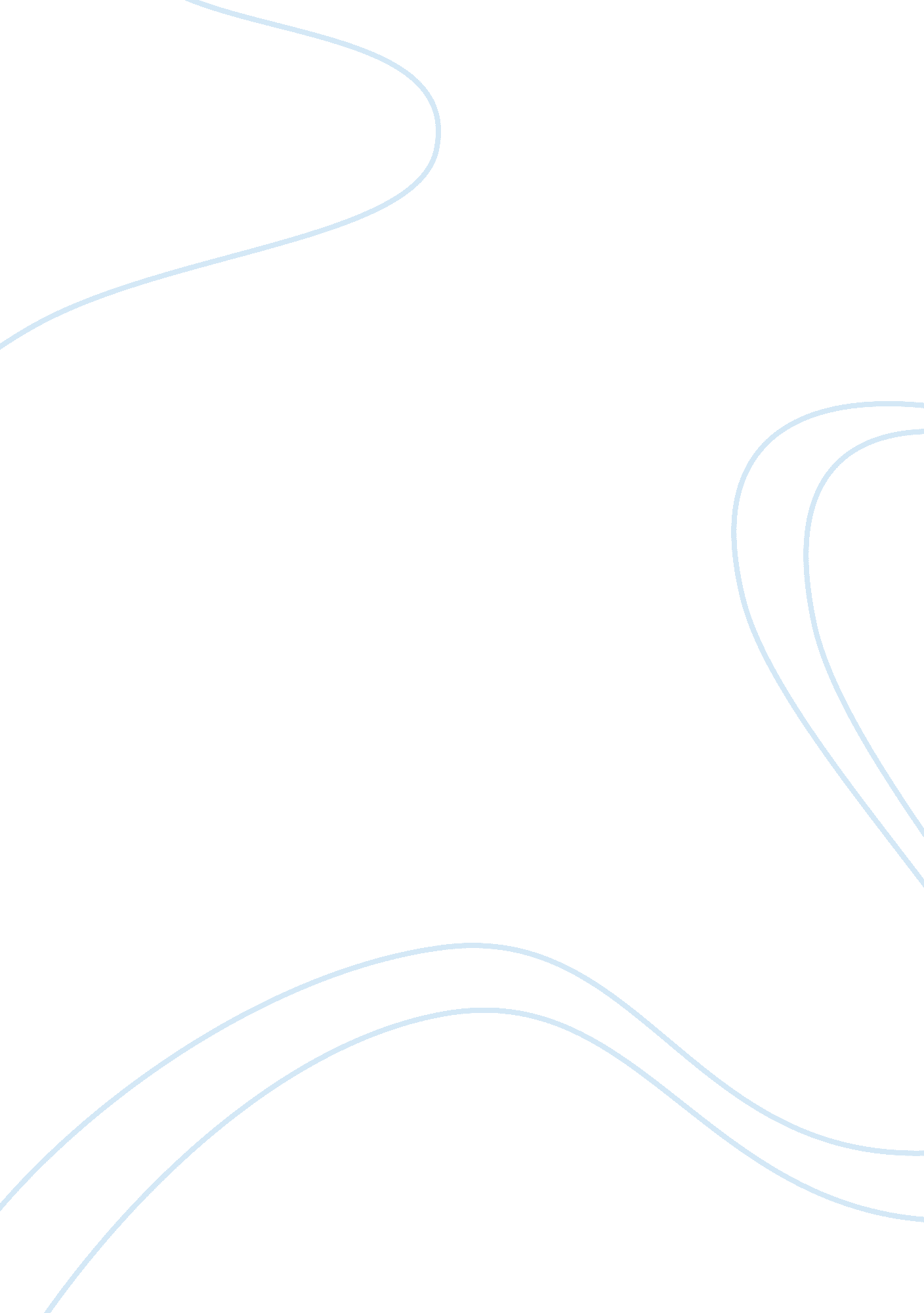 Automobile and introduction – drifting essayHistory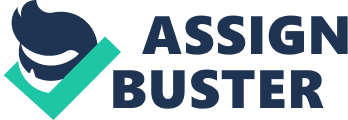 I. IntroductionA. Drifting is one of the fastest turning motorsports in North America. B. I foremost came across floating in 2004. C. Drifting is one of the most utmost and exciting signifiers of motorsports. D. Some of the things to cognize about floating are: 1. The history2. The autos3. The techniquesII. BodyA. History1. Harmonizing to replies. com drifting is really defined as when a auto is in a controlled slide through a corner. 2. Floating got its start around the early 1970’s in the JGTC rushing circuit by a driver named Kumitsu Takahashi. 3. However. floating did non hit the street rushing scene boulder clay 1977 by a local Nipponese street race driver named Keiichi Tsucjiya. who had a picture produced of him floating in the mountains of Japan. 4. In 1988 the first official impetus event was organized by legendary driver Daijiro Inada in Japan. 5. Floating since so has spread all around the universe. B. The autos1. Basically all impetus autos are rear wheel thrust because you have to be able to command the rear of the auto through the corner. 2. Most of the impetus autos used in comp. are FR autos. but MR. and RR are get downing to do their manner into floating. 3. The chief ground most people use FR is because the less weight you have in the rear. the easier it is to interrupt the rear tires loose. 4. The athletics is dominated by JDM autos in the top drifting series. but theAmerican and even Euro. Cars are get downing to dispute the JDM auto now. ( See ocular assistance )4. The lone necessary alterations you need to make to a auto to float is a aftermarket suspension so the auto does non toss during a impetus. and a axial rotation coop for safety grounds. C. The techniques1. Harmonizing to D1GP. com there are basically 2 different techniques to do a auto impetus: A. Beginner techniques which are fundamentally techniques where you lock up the rear wheels to do the auto slide and so follow through the corner with throttle control. B. Weight reassigning techniques are for more advanced vagrants. 1. Weight transportation techniques use the existent weight of the auto by traveling side to side and brake the rear wheels loose to get down a impetus. III. DecisionA. as you can see. floating is one of the most utmost and exciting signifiers of motorsports by its: 1. History2. Cars3. TechniquesB. So if your looking for some comp. wholly different from anything else. look into out floating. 